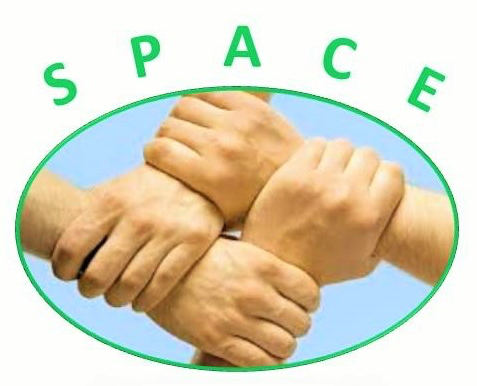 www.spaceherts.org.uk https://www.facebook.com/groups/523248431177965/**Dates For Your Diary 2017 - For The St Albans Group**St Albans Girls School (STAGS)We meet on the second Friday of the month (term time only) between 10.00am and 12.00pmMarch 10th – Amy Belfield & Kelly Shaw DSPL7 Autism Support Workers APRIL NO MEETING DUE TO EASTER HOLIDAYSMay 12th – Lydia Ebsworth Team Leader at The Owl Centre services for speech, language & communication difficulties and Occupational Therapy. June 9th – Stacey Smith from SNAP (St Albans Mencap)July 14th – Emma Paisley Wellbeing Access Worker for the Wellbeing TeamAUGUST NO MEETING DUE TO SUMMER HOLIDAYSSeptember 8th – Steph Curtis PDAOctober 13th - Reece Goldsmith of Goldsmith Mancusso Education and Mentoring & Greenlight specialist youth groupNovember 10th – Sally Glossop Communication and Autism Team (CATS)December 8th – Caroline Penn from HANDLE (Holistic Approach to NeuroDevelopmental and Learning Efficiency)The St Albans group is supported by DSPL7